KARTA ZGŁOSZENIA DZIECKA*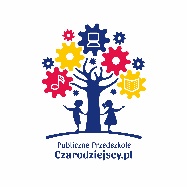 Data zgłoszenia………………………………………………………………………………………………………Imię i nazwisko Dziecka:…………………………………………………………………………………………..Data urodzenia Dziecka:………………………………………………………………………………………….Imię i nazwisko, pesel Matki :…………………………………………………………………………………Imię i nazwisko, pesel Ojca  :………………………………………………………………………………….Pesel Dziecka:………………………………………………………………………………………………………….Adres zamieszkania:………………………………………………………………………………………………….Adres zameldowania:………………………………………………………………………………………………..Telefony kontaktowe:-Mama ….………………………………………………-Tata…………………………………………………….Adresy e-mail: ……………………………………………………………………………………………………………Ramy czasowe pobytu Dziecka w placówce:                             od godz. ……………….…do godz. …………………..12. Od kiedy Dziecko ma rozpocząć uczęszczanie?...................................................*Wyrażam zgodę na przetwarzanie moich danych osobowych dla potrzeb niezbędnych do realizacji procesu naboru (zgodnie z Ustawą z dnia 29.08.1997 roku o Ochronie Danych Osobowych; tekst jednolity: Dz. U. 2016 r. poz. 922). Czytelny podpis Rodzica/Opiekuna prawnego………………………………………………………………………